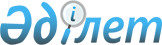 Об утверждении Правил применения поощрений государственных служащих государственного учреждения "Аппарат акима города Сарани" и исполнительных органов, финансируемых из бюджета города СараниПостановление акимата города Сарани Карагандинской области от 19 октября 2021 года № 73/02. Зарегистрировано в Министерстве юстиции Республики Казахстан 27 октября 2021 года № 24936
      В соответствии с Законами Республики Казахстан "О местном государственном управлении и самоуправлении в Республике Казахстан", "О государственной службе Республики Казахстан", "О правовых актах", акимат города Сарани ПОСТАНОВЛЯЕТ:
      1. Утвердить прилагаемые к настоящему постановлению правила применения поощрений государственных служащих государственного учреждения "Аппарат акима города Сарани" и исполнительных органов, финансируемых из бюджета города Сарани.
      2. Контроль за исполнением настоящего постановления возложить на руководителя аппарата акима города Сарани Кайырбек Д.
      3. Настоящее постановление вводится в действие по истечении десяти календарных дней после дня его первого официального опубликования. Правила применения поощрений государственных служащих государственного учреждения "Аппарат акима города Сарани" и исполнительных органов, финансируемых из бюджета города Сарани
      1. Настоящие Правила применения поощрений государственных служащих государственного учреждения "Аппарат акима города Сарани" и исполнительных органов, финансируемых из бюджета города Сарани разработаны в соответствии с пунктом 2 статьи 35 Закона Республики Казахстан "О государственной службе Республики Казахстан" и определяют порядок применения поощрений государственных служащих государственного учреждения "Аппарат акима города Сарани" и исполнительных органов, финансируемых из бюджета города Сарани.
      2. К государственным служащим государственного учреждения "Аппарат акима города Сарани" и исполнительных органов, финансируемых из бюджета города Сарани применяются следующие поощрения:
      1) единовременное денежное вознаграждение;
      2) объявление благодарности;
      3) награждение грамотой;
      4) иные формы поощрения, в том числе награждение ведомственными наградами.
      3. За одно и то же отличие к государственному служащему может быть применено только одно поощрение.
      4. Государственные служащие государственного учреждения "Аппарат акима города Сарани" и исполнительных органов, финансируемых из бюджета города Сарани, поощряются за образцовое выполнение должностных обязанностей, безупречную государственную службу, выполнение заданий особой важности и сложности и другие достижения в работе, а также по результатам оценки их деятельности.
      5. Поощрение государственных служащих государственного учреждения "Аппарат акима города Сарани" и исполнительных органов, финансируемых из бюджета города Сарани в виде единовременного денежного вознаграждения, производится на основании решения Единой комиссии по вопросам поощрения государственных служащих, состав которой утверждается распоряжением акима города (далее – Комиссия).
      6. Выплата единовременных денежных вознаграждений государственным служащим государственного учреждения "Аппарат акима города Сарани" осуществляется на основании распоряжения акима города Сарани, а государственным служащим иных исполнительных органов, финансируемых из бюджета города Сарани на основании приказа руководителя соответствующего исполнительного органа.
      7. Грамотой акима города Сарани награждаются государственные служащие за образцовое выполнение должностных обязанностей, достижение высоких результатов в служебной деятельности, личный вклад в решении особо важных задач поставленных перед государственным учреждением "Аппарат акима города Сарани" и исполнительных органов, финансируемых из бюджета города Сарани.
      8. Благодарность акима города Сарани объявляется государственным служащим за выполнение заданий особой важности и сложности, надлежащее и добросовестное выполнение поручений.
      9. Решение о поощрении грамотой и благодарностью акима города Сарани принимается по представлению первых руководителей государственного учреждения "Аппарата акима города Сарани" и соответствующих исполнительных органов, финансируемых из бюджета города Сарани.
      Учет поощрений грамотой акима государственных служащих государственного учреждения "Аппарат акима города Сарани" и исполнительных органов, финансируемых из бюджета города Сарани, осуществляется отделом кадровой службы аппарата акима города с занесением данных о поощрении в трудовую книжку и личное дело государственного служащего.
      10. Грамота и благодарственное письмо составляются на государственном и русском языках и подписываются акимом города Сарани.
      11. Иные формы поощрений применяются к государственным служащим государственного учреждения "Аппарат акима города Сарани" и исполнительных органов, финансируемых из бюджета города Сарани в соответствии c иными нормативными правовыми актами Республики Казахстан.
      12. Не подлежат поощрению государственные служащие:
      1) имеющие не снятые дисциплинарные взыскания;
      2) в период прохождения испытательного срока;
      3) проработавшие в государственном органе менее одного месяца.
					© 2012. РГП на ПХВ «Институт законодательства и правовой информации Республики Казахстан» Министерства юстиции Республики Казахстан
				
      Аким города Сарани

Е. Темирханов
Утверждены постановлением
Акимата города Сарани
от 19 октября 2021 года
№ 73/02